MĚSTO NEJDEK
ZASTUPITELSTVO MĚSTA NEJDEK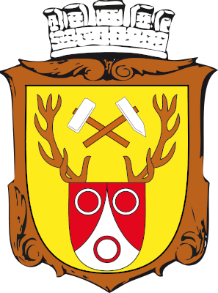 OBECNĚ ZÁVAZNÁ VYHLÁŠKA
MĚSTA NEJDEKč. 02/2021,
o místním poplatku za obecní systém odpadového hospodářstvíZastupitelstvo města Nejdek se na svém zasedání dne 15.9.2021 usnesením č. ZM/435/16/2021 usneslo vydat na základě § 14 zákona č. 565/1990 Sb., o místních poplatcích, ve znění pozdějších předpisů (dále jen „zákon o místních poplatcích“), a v souladu s § 10 písm. d) a § 84 odst. 2 písm. h) zákona č. 128/2000 Sb., o obcích (obecní zřízení), ve znění pozdějších předpisů, tuto obecně závaznou vyhlášku (dále jen „tato vyhláška“): Čl. 1
Úvodní ustanoveníMěsto Nejdek touto vyhláškou zavádí místní poplatek za obecní systém odpadového hospodářství (dále jen „poplatek“).Správcem poplatku je městský úřad.Čl. 2
Poplatník a předmět poplatkuPoplatníkem poplatku je:fyzická osoba přihlášená ve městě nebovlastník nemovité věci zahrnující byt, rodinný dům nebo stavbu pro rodinnou rekreaci, ve které není přihlášená žádná fyzická osoba a která je umístěna na území města.Spoluvlastníci nemovité věci zahrnující byt, rodinný dům nebo stavbu pro rodinnou rekreaci jsou povinni plnit poplatkovou povinnost společně a nerozdílně.Předmětem poplatku je jednotlivá možnost využívat obecní systém odpadového hospodářství, která je dána:přihlášením ve městě,vlastnictvím jednotlivé nemovité věci zahrnující byt, rodinný dům nebo stavbu pro rodinnou rekreaci, ve které není přihlášena žádná fyzická osoba a která se nachází na území města.Čl. 3
Poplatkové obdobíPoplatkovým obdobím je kalendářní rok.Čl. 4
Ohlašovací povinnostPoplatník je povinen podat správci poplatku ohlášení nejpozději do 60 dnů ode dne vzniku své poplatkové povinnosti.V ohlášení poplatník uvedejméno, popřípadě jména, a příjmení nebo název, obecný identifikátor, byl-li přidělen, místo pobytu nebo sídlo, sídlo podnikatele, popřípadě další adresu pro doručování; právnická osoba uvede též osoby, které jsou jejím jménem oprávněny jednat v poplatkových věcech,čísla všech svých účtů u poskytovatelů platebních služeb, včetně poskytovatelů těchto služeb v zahraničí, užívaných v souvislosti s podnikatelskou činností, v případě, že předmět poplatku souvisí s podnikatelskou činností poplatníka,další údaje rozhodné pro stanovení poplatku, zejména skutečnosti zakládající nárok na osvobození nebo úlevu od poplatku, a jde-li o poplatníka dle čl. 2 odst. 1 písm. b) této vyhlášky, též identifikační údaje nemovité věci zahrnující byt, rodinný dům nebo stavbu pro rodinnou rekreaci podle katastru nemovitostí.Poplatník, který nemá sídlo nebo bydliště na území členského státu Evropské unie, jiného smluvního státu Dohody o Evropském hospodářském prostoru nebo Švýcarské konfederace, uvede také adresu svého zmocněnce v tuzemsku pro doručování.Dojde-li ke změně údajů uvedených v ohlášení, je poplatník povinen tuto změnu oznámit do 30 dnů ode dne, kdy nastala.Povinnost ohlásit údaj nebo jeho změnu se nevztahuje na údaj, který může správce poplatku automatizovaným způsobem zjistit z rejstříků nebo evidencí, do nichž má zřízen automatizovaný přístup. Okruh těchto údajů zveřejní správce poplatku na své úřední desce.Lhůta pro ohlášení nároku na osvobození nebo úlevu je stejná jako lhůta splatnosti dle čl. 6 této vyhlášky.Čl. 5
Sazba poplatkuSazba poplatku činí 550 Kč.Poplatek se v případě, že poplatková povinnost vznikla z důvodu přihlášení fyzické osoby ve městě, snižuje o jednu dvanáctinu za každý kalendářní měsíc, na jehož koncinení tato fyzická osoba přihlášena ve městě, neboje tato fyzická osoba od poplatku osvobozena.Poplatek se v případě, že poplatková povinnost vznikla z důvodu vlastnictví jednotlivé nemovité věci zahrnující byt, rodinný dům nebo stavbu pro rodinnou rekreaci umístěné na území města, snižuje o jednu dvanáctinu za každý kalendářní měsíc, na jehož koncije v této nemovité věci přihlášena alespoň 1 fyzická osoba,poplatník nevlastní tuto nemovitou věc, neboje poplatník od poplatku osvobozen.Čl. 6
Splatnost poplatkuPoplatek je splatný jednorázově, a to nejpozději do 31.10. příslušného kalendářního roku.Vznikne-li poplatková povinnost v průběhu měsíce září nebo října příslušného kalendářního roku nebo po datu splatnosti uvedeném v odstavci 1, je poplatek splatný nejpozději do 60. dnů ode dne, ve kterém poplatková povinnost vznikla.Čl. 7
Osvobození a úlevyOd poplatku je ze zákona osvobozena osoba, které poplatková povinnost vznikla z důvodu přihlášení ve městě a která jepoplatníkem poplatku za odkládání komunálního odpadu z nemovité věci v jiné obci a má v této jiné obci bydliště,umístěna do dětského domova pro děti do 3 let věku, školského zařízení pro výkon ústavní nebo ochranné výchovy nebo školského zařízení pro preventivně výchovnou péči na základě rozhodnutí soudu nebo smlouvy,umístěna do zařízení pro děti vyžadující okamžitou pomoc na základě rozhodnutí soudu, na žádost obecního úřadu obce s rozšířenou působností, zákonného zástupce dítěte nebo nezletilého,umístěna v domově pro osoby se zdravotním postižením, domově pro seniory, domově se zvláštním režimem nebo v chráněném bydlení, nebona základě zákona omezena na osobní svobodě s výjimkou osoby vykonávající trest domácího vězení.Město Nejdek osvobozuje osobu, které poplatková povinnost vznikla z důvodu přihlášení ve městě a kterádéle, než tři měsíce nepřetržitě v příslušném kalendářním roce pobývá ve zdravotnickém zařízení nebo v ostatních pobytových zařízeních sociálních služeb, které nejsou uvedeny v zákonném osvobození, po dobu pobytu v tomto zařízeníje v okamžiku narození přihlášená ve městě a osvobozuje se po dobu jednoho kalendářního roku, který následuje po kalendářním roce, ve kterém se narodila,pobývá v zahraničí déle než 1 rok nepřetržitě, např. z důvodu studia, stáže, zaměstnání apod..Úlevu od poplatku město Nejdek poskytuje vlastníkům objektů a osobám přihlášeným v lokalitách města těžko přístupných svozové technice - Tisová č.p. 59, Nad Rolavou č.p. 696, Oldřichov č.p. 95, Vysoká Štola č.p. 27 ve výši 50 % sazby poplatku.V případě, že poplatník nesplní povinnost ohlásit údaj rozhodný pro osvobození nebo úlevu ve lhůtě stanovené touto vyhláškou, nárok na osvobození nebo úlevu zaniká.Čl. 8
Navýšení poplatkuNebudou-li poplatky zaplaceny poplatníkem včas nebo ve správné výši, vyměří mu správce poplatku poplatek platebním výměrem nebo hromadným předpisným seznamem.Včas nezaplacené poplatky nebo část těchto poplatků může správce poplatku zvýšit až na trojnásobek; toto zvýšení je příslušenstvím poplatku sledujícím jeho osud.Čl. 9
Odpovědnost za zaplacení poplatkuVznikne-li nedoplatek na poplatku poplatníkovi, který je ke dni splatnosti nezletilý a nenabyl plné svéprávnosti nebo který je ke dni splatnosti omezen ve svéprávnosti a byl mu jmenován opatrovník spravující jeho jmění, přechází poplatková povinnost tohoto poplatníka na zákonného zástupce nebo tohoto opatrovníka; zákonný zástupce nebo opatrovník má stejné procesní postavení jako poplatník.V případě podle odstavce 1 vyměří správce poplatku poplatek zákonnému zástupci nebo opatrovníkovi poplatníka.Je-li zákonných zástupců nebo opatrovníků více, jsou povinni plnit poplatkovou povinnost společně a nerozdílně.Čl. 10
Společná ustanoveníUstanovení o nemovité věci se použijí obdobně i na jednotku, která je vymezena podle zákona o vlastnictví bytů, spolu s touto jednotkou spojeným podílem na společných částech domu, a pokud je s ní spojeno vlastnictví k pozemku, tak i spolu s podílem na tomto pozemku.Na svěřenský fond, podílový fond nebo fond obhospodařovaný penzijní společností, do kterých je vložena nemovitá věc, se pro účely poplatků za komunální odpad hledí jako na vlastníka této nemovité věci.Čl. 11
Přechodná ustanoveníÚdaje ohlášené poplatníkem místního poplatku za provoz systému shromažďování, sběru, přepravy, třídění, využívání a odstraňování komunálních odpadů ke dni předcházejícímu dni nabytí účinnosti této vyhlášky se považují za údaje ohlášené podle čl. 4 odst. 1 této vyhlášky.Poplatkové povinnosti vzniklé před nabytím účinnosti této vyhlášky se posuzují podle dosavadních právních předpisů.Čl. 12
Zrušovací ustanoveníZrušuje se obecně závazná vyhláška č. 08/2019 o místním poplatku za provoz systému shromažďování, sběru, přepravy, třídění, využívání a odstraňování komunálních odpadů ze dne 11.12.2019.Čl. 13
ÚčinnostTato vyhláška nabývá účinnosti dnem 1.1.2022.………………………………								………………………………
Pavlína Schwarzová 								Ludmila Vocelková
místostarostka									starostkaVyvěšeno na úřední desce dne:				Sejmuto z úřední desky dne: